海岸清掃イベント情報　掲載申込書海岸清掃イベントの情報を、公式ツイッター「海ごみゼロ福井」に掲載します！ボランティアを集めたい場合など、ぜひご活用ください！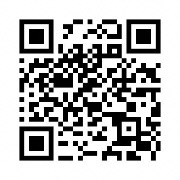 ◆申込者情報◆◆掲載内容◆担当者名電話メールイベント名日時場所主催者受付方法当日受付・受付場所（　　　　　　　　　　　　　　　）　・受付時間（　　　　　　　　　　　　　　　）受付方法事前受付※下記「問合せ先」欄に事前受付先を記入問合せ先電話問合せ先メール注意事項等